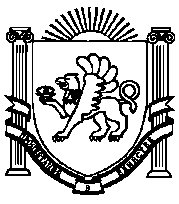                                  30–я сессия 1–го созываРЕШЕНИЕ № 9от 25 декабря 2018 года                                                               с.ТамбовкаО внесении изменений в решение 25-й внеочередной сессии Ивановского сельского совета Нижнегорского района Республики Крым 1-го созыва от 27.12.2017 года № 5 « О порядке определения нормативной цены, размера арендной платы, платы за установление сервитута, в том числе публичного, платы за проведение перераспределения земельных участков, размера цены продажи земельных участков, находящихся в собственности Ивановского сельского поселения Нижнегорского района Республики Крым»В соответствии с Земельным кодексом Российской Федерации, постановлением Совета министров Республики Крым от 12 ноября 2014г. №450 «О плате за земельные участки, которые расположены на территории Республики Крым», Уставом муниципального образования Ивановское сельское поселение Нижнегорского района Республики Крым,ИВАНОВСКИЙ СЕЛЬСКИЙ СОВЕТ РЕШИЛ:1. Внести изменения в решение 25-й внеочередной сессии Ивановского сельского совета Нижнегорского района Республики Крым 1-го созыва от 27.12.2017 года № 5 «О порядке определения нормативной цены, размера арендной платы, платы за установление сервитута, в том числе публичного, платы за проведение перераспределения земельных участков, размера цены продажи земельных участков, находящихся в собственности Ивановского сельского поселения Нижнегорского района Республики Крым», изложив подпункт б) пункта 3.2. Положения о порядке определения нормативной цены, размера арендной платы, платы за установление сервитута, в том числе публичного, платы за проведение перераспределения земельных участков, размера цены продажи земельных участков, находящихся в собственности Ивановского сельского поселения Нижнегорского района Республики Крым, в следующей редакции: «б) 0,2 процента - для земельных участков, видом разрешенного использования которых согласно классификатору видов разрешенного использования земельных участков являются коды 1.0 - 1.18, 2.0 - 2.3, 2.5 - 2.7.1, 3.0 - 3.10.2 (за исключением объектов не государственной и не муниципальной собственности), 6.10, 8.0 - 8.4, 10.0 - 10.4, 11.0 - 11.3, 12.0 - 12.2, 13.1 - 13.3».2. Обнародовать данное решение на Информационном стенде в административном здании Ивановского сельского совета Нижнегорского района Республики Крым по адресу: с.Тамбовка, ул.Школьная, 3 «а» 25.12.2018 г., а также разместить на официальном сайте Ивановского сельского поселения – «ивановское-сп.рф».3. Настоящее решение вступает в силу со дня его обнародования.4. Контроль исполнения настоящего решения возложить на Постоянную комиссию Ивановского сельского совета по вопросам экологии, рационального природопользования, земельных правоотношений и строительства.Председатель Ивановского сельского совета-глава администрации Ивановского сельского поселения	                               	     М.В.КаличинаІванівськасільська рада Нижньогірського районуРеспублікиКримИвановский сельский совет Нижнегорского районаРеспубликиКрымКъырымДжумхуриетиНижнегорск болюгининъИвановскоекой шурасы